Одномандатный избирательный округ №4(лист 2 всего 3)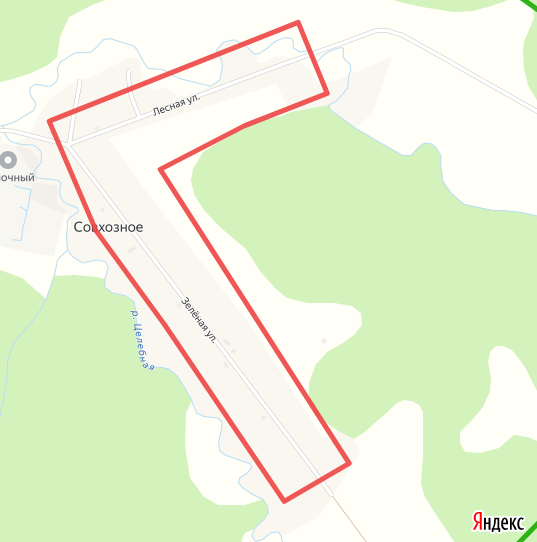 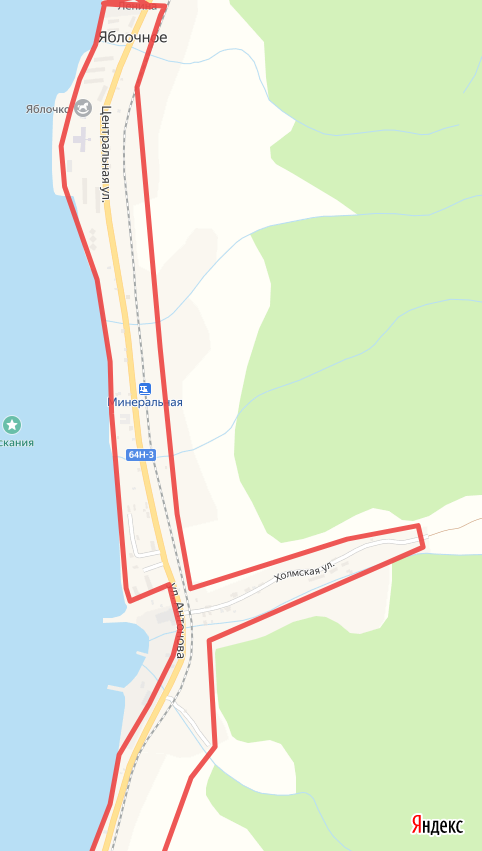 